TISKOVÁ ZPRÁVA		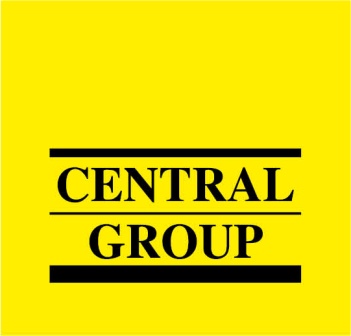 30.7.2014 CENTRAL GROUP vybral v největším tendru na rezidenční výstavbu dodavatele bytového projektu za více než 2 miliardy korun30.7.2014, Praha – Největší český rezidenční developer a investor CENTRAL GROUP vybral v náročném výběrovém řízení generálního dodavatele bytového areálu Residence Garden Towers na pražském Žižkově. Dlouho očekávaný projekt, který je největším bytovým areálem v České republice stavěným bez etapizace, postaví firma Metrostav.Investiční hodnota projektu, který společnost CENTRAL GROUP uvolní do prodeje již v září letošního roku a který na pražském trhu způsobí další cenovou revoluci, převyšuje 2 miliardy korun. Jedná se tak o největší tendr na rezidenční výstavbu v novodobé české historii. V náročném pětikolovém výběrovém řízení nakonec uspěla společnost Metrostav, která má za sebou srovnatelně náročné stavby a v minulosti pro CENTRAL GROUP realizovala již několik rezidenčních projektů.„Do výběrového řízení jsme zahrnuli nové firmy i naše předchozí dodavatele, s nimiž máme dlouhodobé zkušenosti. Šlo ale pouze o takové firmy, které mají mezi referencemi prokazatelně i velké bytové areály s investičními náklady nejméně 600 milionů korun, a to bez etapizace,“ říká Dušan Kunovský, šéf společnosti CENTRAL GROUP. Vzhledem k tomu, že výstavba rozsáhlého bytového areálu Residence Garden Towers proběhne najednou bez etapizace, nehrozí budoucím obyvatelům zatížení hlukem a prachem z dalších etap výstavby. Termín dokončení projektu je naplánován na červen 2016. Aktuálně byla na pozemku dokončena stavební jáma pro celkem tři podzemní podlaží a nyní začíná generální dodavatel intenzivní výstavbu. Residence Garden Towers: Unikátní a zároveň cenově dostupné bydleníUnikátní bytový areál Residence Garden Towers, původně pojmenovaný Residence Central Plaza, by měl pro český realitní trh znamenat zlomový impuls. Díky silné tržní pozici CENTRAL GROUP a značným úsporám z rozsahu zde totiž společnost nabídne bezkonkurenční konečné ceny bytů v širším centru města.„Residence Garden Towers, jak jsme projekt díky unikátnímu systému střešních zahrad a teras nazvali, bude znamenat doslova cenovou revoluci v centru Prahy. Přesně dva roky poté, co jsme naším projektem v Horních Měcholupech spustili cenovou revoluci na okrajích metropole, nabídneme stovky cenově dostupných bytů nově i v centru Prahy. Moderní bydlení v centru přestane být výsadou pouze pro bohaté,“ přibližuje plány své společnosti Dušan Kunovský. Komfort a bezpečí s nádherným výhledemBytový areál Residence Garden Towers, vyrůstající v ulici Olšanská, nabídne široký výběr dispozic od praktických malometrážních 1+kk až po velkorysé 4+kk. V přízemí směrem do ulice Olšanská jsou navíc navrženy tři prostorné komerční jednotky. Architektonické řešení projektu, který bude tvořit novou dominantu této lokality, sestává ze čtvercového pětipatrového podstavce a z něj vyrůstajících pěti osmnáctipodlažních věží. Vizuální přitažlivost projektu dodává nadstandardní řešení společných prostor i fasády, která bude obložena cembonitovými deskami tří různých barev. Díky čtvercovému půdorysu vytváří celý projekt nový uzavřený blok se soukromým vnitřním atriem se zahradními prvky a lavičkami, které skvěle poslouží k relaxaci rezidentů. Unikátní je i systém střešních zahrad a zelených teras s aktivním zavlažováním, rozprostírající se na střeše pátého nadzemního podlaží, které budou rovněž využívány rezidenty ke slunění a relaxaci. Komfort a bezpečí nových obyvatel pak zajistí nepřetržitý dohled kamerového systému a nonstop recepce, která bude v bytovém areálu zřízena. Díky velkému počtu bytů v projektu, mezi něž se náklady na chod recepce rozdělí, je obyvatelé v měsíčních poplatcích prakticky nepoznají. Po všech stránkách se tak jedná o unikátní projekt moderního, komfortního a zároveň cenově dostupného bydlení. „Většina bytů bude cenově dostupných, ale byty ve vyšších podlažích, které nabízejí úchvatné výhledy i na Pražský hrad, nabídnou bydlení také náročnějším klientům. Komerčními prostory v uliční části projektu pak chceme dodat této lokalitě život a doplnit nabídku občanské vybavenosti. Ideálním využitím by mohla být třeba stylová restaurace nebo obchod typu convenience store,“ uzavírá Kunovský. _____________________________________________________________________________________________________V případě zájmu o další informace kontaktujte Veroniku Vohralíkovou, tel.: 604 210 490, e-mail: media@central-group.cz. Podrobné informace o společnosti CENTRAL GROUP a její nabídce naleznete na www.central-group.cz, kde je také sekce Pro média a sekce 12 důvodů pro CENTRAL GROUP.CENTRAL GROUP je jednoznačně největším rezidenčním developerem a investorem v České republice. Za 20 let svého působení firma dokončila již 130 rezidenčních lokalit a prodala více než 10.000 nových bytů, domů a parcel. Na všechny své byty a rodinné domy poskytuje Garanci nejlepší ceny. To znamená, že pokud někdo najde srovnatelnou nemovitost s lepší cenou oproti nabídce CENTRAL GROUP, firma cenu dorovná a ještě přidá bonus ve výši 100.000 Kč.  Společnost dlouhodobě vykazuje stabilní zisk, rostoucí podíl na trhu a pro svou činnost nepotřebuje žádný bankovní úvěr. Za dobu svého působení koncern CENTRAL GROUP uhradil českému státu jen na přímých daních již více než 1,6 miliardy korun. Významné prostředky věnuje společnost také na obecně prospěšné účely (například na výsadbu zeleně nebo na realizaci veřejných komunikací a inženýrských sítí pro městské části a obce v mnoha desítkách milionů Kč ročně) a také na charitativní činnost (například Nadačnímu fondu pro zdraví dětí zřízenému ve prospěch Ústavu pro péči o matku a dítě v Praze 4 – Podolí).CENTRAL GROUP je nejen největším českým prodejcem nových bytů a domů, ale také nejaktivnějším investorem v rámci akvizic nových pozemků pro rezidenční výstavbu. V současné době má nakoupené a připravené pozemky pro více než 8.000 nových bytů a rodinných domů. Ty plánuje zařadit do prodeje v průběhu příštích pěti let. CENTRAL GROUP nadále intenzivně hledá další pozemky a brownfields v Praze pro výstavbu nových bytů a domů.   